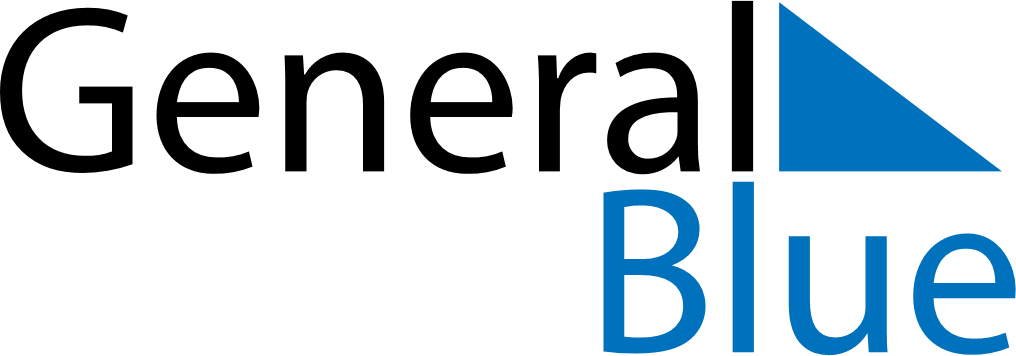 June 2022June 2022June 2022FinlandFinlandSUNMONTUEWEDTHUFRISAT1234567891011Pentecost1213141516171819202122232425Midsummer EveMidsummer Day2627282930